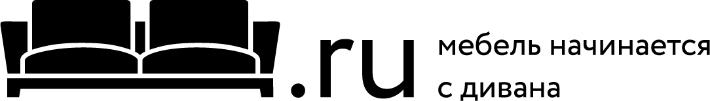 АНКЕТА ДИЗАЙНЕРАСогласие на обработку персональных данныхЯ, __Дортман Ирина Владимировна____________________________________________________,в соответствии с п. 4 ст. 9 Федерального закона от 27.07.2006  N 152-ФЗ  "О персональных данных» даю согласие ООО «Диван.ру», ОГРН 1157746545450, находящемуся по адресу: 129110, Москва г, Большая Переяславская, дом № 10, строение 1, помещение V, комната 5, то   есть   на   совершение действий, предусмотренных п. 3 ст. 3 Федерального закона от 27.07.2006 N 152-ФЗ "О персональных данных"Настоящее  согласие  действует  со  дня  его подписания до дня отзыва в письменной форме.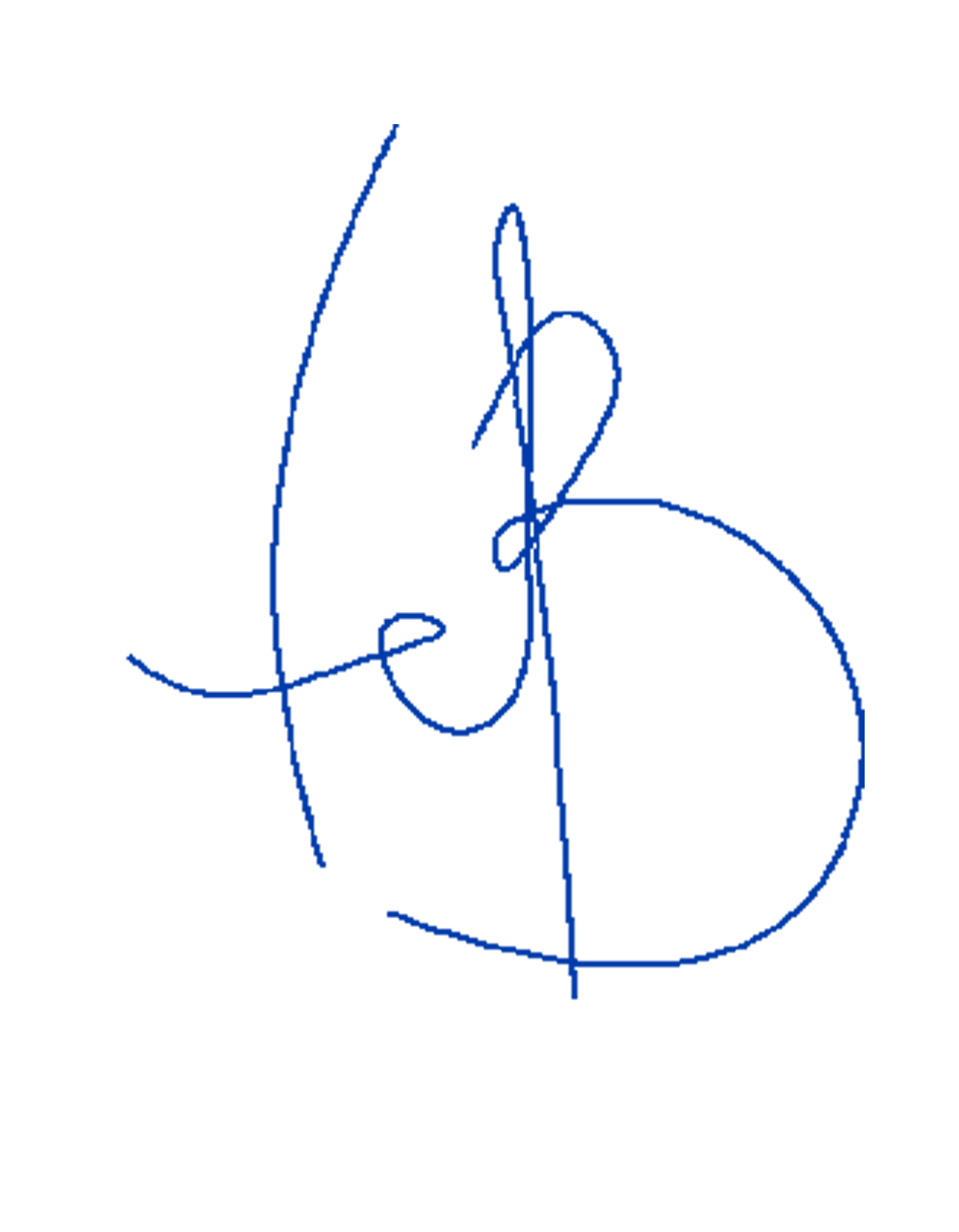  "18 "04.2024 г.	                                                _____________________/_Дортман И.В.(подпись)                                 Ф.И.О.Дортман Ирина ВладимировнаАдрес электронной почтыdortmani@inbox.ruТелефон 89177748347Регион(ы) работыРесп. Башкортостан, Респ. ТатарстанСайт\инстаграм\группа в соц. сетяхhttps://www.instagram.com/dortman_irina?igsh=MWR5cHZvaGRuMjJraQ%3D%3D&utm_source=qrПроф. образование\ссылка на портфолио(курсы, институт, школа дизайна)Фото/скан документа приложить к письмуПромокод на скидку(4-10 символов, латинские буквы, цифры), размер скидки: 5% (подробнее в условиях)D7774Форма занятости ИП, самозанятый, физлицо, ООО/ ИП (с НДС)физлицоДата рождения21.04.1989Ваш менеджер:______Виктория_________, тел. 8-000-000-00-00